Тема урока. Оформление интерьера к Новому году и РождествуТема практической работы: Аппликация на бумаге. Цель: познакомить с вариантами оформления интерьера к Новому году и Рождеству, коллективно изготовить адвент - календарьЗадачи:- познакомить с понятиями дизайн интерьера, адвент – календарь;- сформировать представление о технологической последовательности изготовления  аппликации;- развивать художественную фантазию и воображение;- воспитывать аккуратность и трудолюбие.Оборудование: маршрутный лист, основа для размещения адвент - календаря, образцы готового изделия, заготовки конвертов и элементов аппликации, клей, цветная бумага, ножницы, двухсторонний скотч, QR-коды, видео физкультминутки «Мешок Деда Мороза», мультимедийная презентация, интерактивное упражнение в https://learningapps.org/Ход урокаОрганизационный момент- Добрый день, ребята. Проверим готовность к уроку.- В своем маршрутном листе в квадрате отметьте знаком + наличие предметов для работы: клея, ножниц, конвертаII. Изложение нового материалаМотивационный моментРебята, скажите, какие зимние праздники мы все ждём с нетерпением? (Новый год и Рождество)‒ О том, что до Нового года и Рождества осталось совсем мало времени, думается с удовольствием. Такие уж они, эти праздники, ни на какие другие не похожи.2. Сообщение темы и задач урока- Сегодня мы узнаем: несколько фактов о празднике Новый год, об украшении интерьера к Новому году и Рождеству и что такое  адвент - календарь;вместе изготовим аппликацию на конверте;создадим себе и окружающим новогоднее настроение.Актуализация знаний‒ Устройтесь поудобнее. Представьте: дома сияет огнями елочка, вокруг гирлянды, снежинки, новогодние композиции. Вы пьёте чай и смотрите новогодний фильм. Как приятно в такой обстановке вместе со всеми членами семьи ждать такие волшебные праздники. - Узнаем с помощью QR-кодов несколько интересных фактов о празднике Новый год (сканируем и зачитываем информацию).1. В России до 1700 года Новый год праздновали 1 сентября, когда завершались осенние работы по уборке урожая. В 1700 году царь Петр I своим указом перенес празднование Нового года на 1 января.2. В Италии Новый год начинается 6 января. Все итальянские ребятишки с нетерпением ждут добрую фею Бефану. Она прилетает ночью на метле, открывает двери маленьким ключиком и, войдя в комнату, где спят дети, наполняет подарками детские носки, специально подвешенные к камину. Тому, кто плохо учится и шалит, оставляет щепотку золы или уголек. Обидно, но ведь сам заслужил.3. В Англии Деда Мороза зовут Санта Клаус. В новогодние дни для детей в театрах разыгрывается представление на сюжеты английских сказок. Именно в Англии возник обычай обмениваться к Новому году поздравительными открытками. Первая новогодняя открытка напечатана в Лондоне в 1843 году.- У Нового года и Рождества есть объединяющий символ.  Какой? Конечно ёлка. Её наряжают, под неё кладут подарки. - С Рождеством связана история рождения Иисуса Христа и вспоминают рождественскую звезду. Это ‒ самый светлый, самый счастливый, самый таинственный праздник, праздник ожидания чуда. - Рождество – семейный праздник, причем «домашний». По вековой традиции в доме собирались все члены семьи. А до того, как его вместе праздновать его с нетерпением ждут и к нему готовятся.- Как готовятся к этим праздникам? (покупают подарки, приглашают в гости, продумывают праздничный стол, украшают дом, улицы, магазины)4. Изложение нового материала - Сегодня мы и поговорим об оформлении интерьера к Новому году и Рождеству.- Для начала разберёмся, что означает термин «дизайн интерьера»- Заглянув в толковый словарь, нашла следующее: дизайн интерьера — отрасль дизайна, направленная на помещение с целью обеспечить удобство и эстетически приятное взаимодействие среды с людьми. Проще сказать – это создание уюта и комфорта (удобно и красиво).- Сегодня наши дома украшаются свечами, новогодними композициями, тематическими фигурками, самодельными гирляндами, живыми и альтернативными елками.- Но сейчас я хочу показать, рассказать и сделать вместе с вами адвент календарь, который будет украшать наш кабинет.- Итак, посмотрите на экран и убедитесь, что адвент календарь – это украшение.- Адвент - календарь – это календарь ожидания праздника. Есть версия, что первый адвент-календарь придумала мама немецкого мальчика Генриха Ланга. Сын все время задавал ей вопрос, сколько дней осталось до Рождества. Тогда женщина подготовила открытки, на каждой написала число - дату и прикрепила к ним сладости. Мальчик мог заглядывать в открытку с числом, которое соответствовало дате, и съедать лакомство, а количество оставшихся открыток наглядно показывало, сколько дней осталось до Рождества.- Выполнить его можно в любом виде, как позволит фантазия. Основная идея каждый день выполнять задание, спрятанное в конверте, домике, ведёрке.- Сделайте отметку в маршрутном листе, так как вы только что получили новые знания: дизайн интерьера и адвент - календарь.5. Инструктаж по технике безопасности- В начале урока мы выяснили, что нам необходимы для работы клей и ножницы. Напомните правила пользования этими предметами.- Сделайте отметку в маршрутном листе.6. Инструктаж выполнения аппликации на конверте- Склеить края заготовки, образуя конверт;- вырезать все детали, объединить их двухсторонним скотчем для создания объёма;- расположить все элементы на конверте и зафиксировать;- продеть в отверстие тесьму.7. Физкультминутка  - Прежде чем приступим к работе взбодримся под весёлую песенку «Мешок Деда Мороза» с весёлыми Чудариками.III. Практическую деятельность Практическая самостоятельная работа учащихся под руководством учителя. Индивидуальная помощь.IV. Анализ и оценка выполненного задания1. Самооценка- Ребята, в маршрутном листе на шкале самооценки оцените выполненную вами работу с учётом правильности и аккуратности. Выставка готовых изделий и оценивание работ учителем. Оформление адвент – календаря.2. Итог урока- Выполним интерактивное упражнение в  https://learningapps.org/ и закрепим полученные сегодня на уроке знания. https://learningapps.org/15972165V. Уборка рабочего места.- Спасибо за урок. Желаю в добром здравии и отличном настроении встретить предстоящие праздники.ПРИЛОЖЕНИЕ 1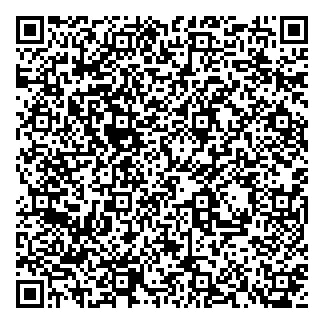 В России до 1700 года Новый год праздновали 1 сентября, когда завершались осенние работы по уборке урожая. В 1700 году царь Петр I своим указом перенес празднование Нового года на 1 января.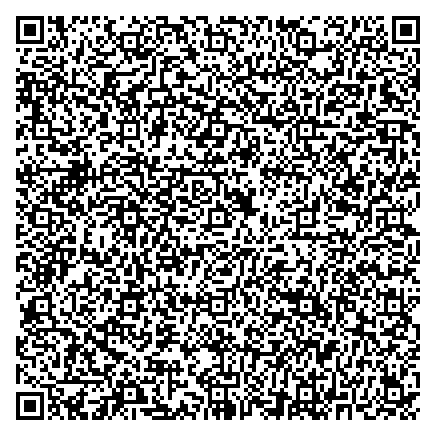 В Италии Новый год начинается 6 января. Все итальянские ребятишки с нетерпением ждут добрую фею Бефану. Она прилетает ночью на метле, открывает двери маленьким ключиком и, войдя в комнату, где спят дети, наполняет подарками детские носки, специально подвешенные к камину. Тому, кто плохо учится и шалит, оставляет щепотку золы или уголек. Обидно, но ведь сам заслужил.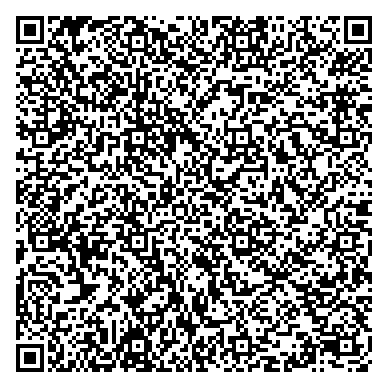 3.В Англии Деда Мороза зовут Санта Клаус. В новогодние дни для детей в театрах разыгрывается представление на сюжеты английских сказок. Именно в Англии возник обычай обмениваться к Новому году поздравительными открытками. Первая новогодняя открытка напечатана в Лондоне в 1843 году.ПРИЛОЖЕНИЕ 2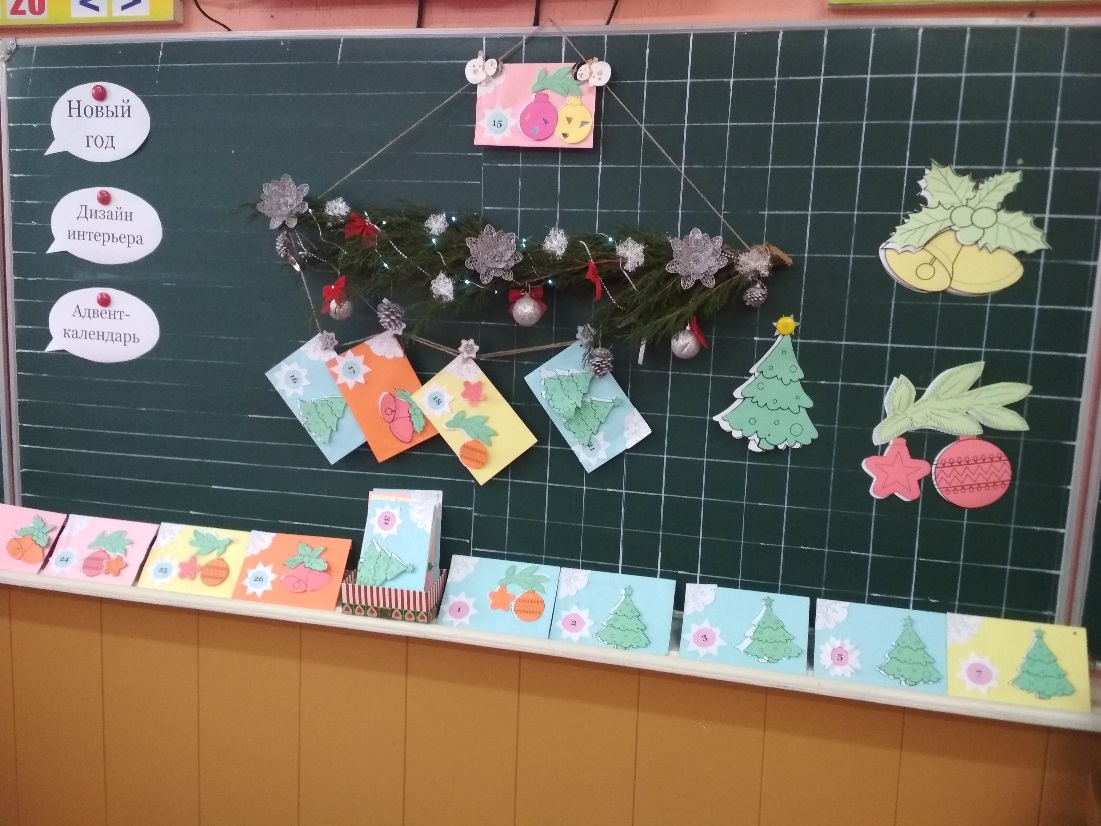 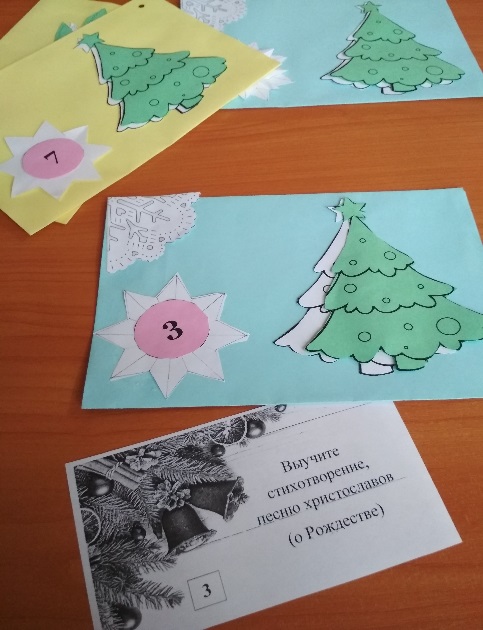 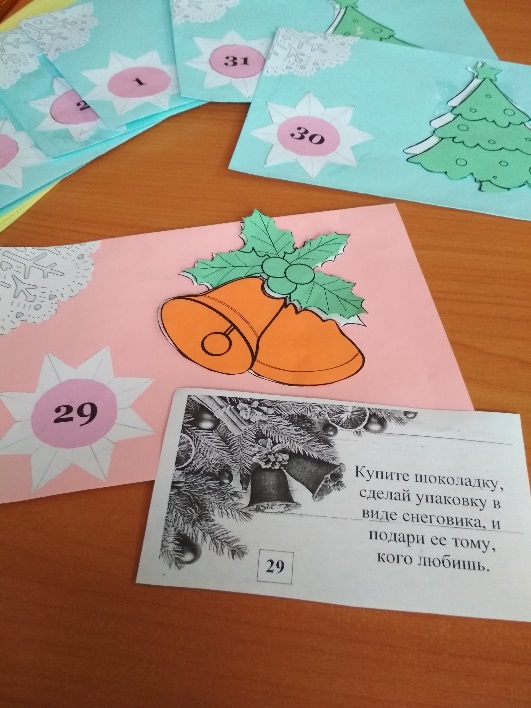 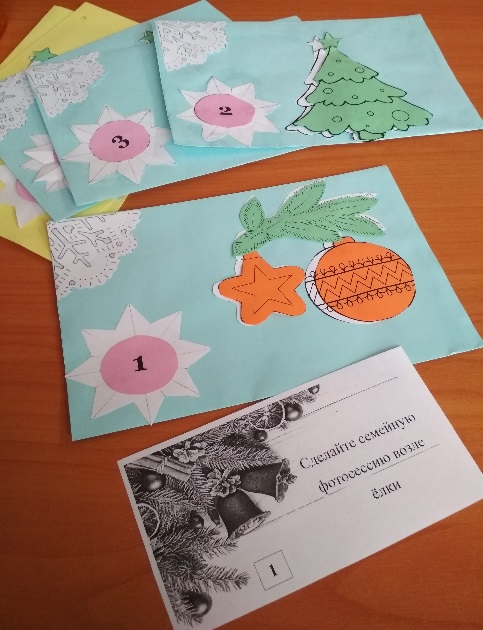 1Готовность к уроку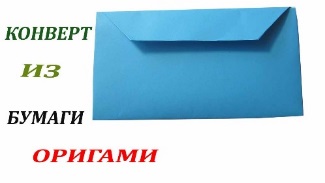 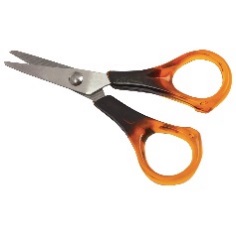 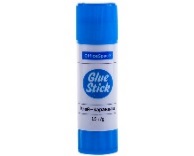 2. Знания по теме3.Инструктаж по ТБ и изготовлению аппликации4. Самооценка